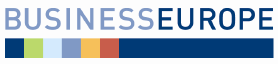 HSR SR dňa 24.08.2015									Bod č. 28 programuStanovisko Republikovej únie zamestnávateľovK návrhu zákona, ktorým sa na účely Trestného zákona vymedzujú látky s anabolickým alebo iným hormonálnym účinkom a ktorým sa menia a dopĺňajú niektoré zákonymateriál na rokovaní HSR SR dňa 24.08.2015Stručný popis podstaty predkladaného materiálu a jeho relevancie z hľadiska RÚZMateriál bol predložený na rokovanie HSR Ministerstvom spravodlivosti SR Cieľom a obsahom materiálu je najmä:Tematicky možno zhrnúť obsah návrhu zákona nasledovne:1.	riešenie problematiky falšovania liekov a boja proti nelegálnemu obchodu s látkami s hormonálnym a anabolickým účinkom (čl. I., čl. II),2.	riešenie problematiky tzv. cudzích bojovníkov „foreign fighters“ (čl. II),3.	riešenie vybraných odporúčaní MONEYVAL (čl. II, čl. III, čl. VIII)4.	čiastočná transpozícia smernice 2012/29/EÚ v častiach týkajúcich sa garancie procesných práv poškodených v trestnom konaní (čl. III)5.	úplná transpozícia smernice 2014/62/EÚ,6.	riešenie problematiky uchovávania a využívania tzv. prevádzkových a lokalizačných telekomunikačných údajov na účely trestného konania a mimo trestného konania (čl. I až čl. V).   Podľa doložky vplyvov spracovanej predkladateľom návrh nebude mať dopady na rozpočet verejnej správy a na podnikateľské prostredie. Táto konštatácia je však mylná, nakoľko zákon má výrazný negatívny dopad na podnikateľské prostredie.Návrh zákona  má nadobudnúť účinnosť dňom 1.1.2016.  Postoj RÚZ k materiáluPripomienky RÚZ k návrhu zákona smerujú najmä k reakcii na nález Ústavného súdu Slovenskej republiky PL. ÚS 10/2014, ktorým ústavný súd vyslovil nesúlad niektorých zákonov (§ 58 ods. 5 až ods. 7 a § 63 ods. 6 zákona č. 351/2011 Z. z. o elektronických komunikáciách v znení neskorších predpisov, § 116 zákona č. 301/2005 Z. z. Trestný poriadok v znení neskorších predpisov a § 76a ods. 3 zákona Národnej rady Slovenskej republiky č. 171/1993 Z. z. o Policajnom zbore v znení neskorších predpisov) s čl. 13 ods. 4, čl. 16 ods. 1, čl. 19 ods. 2 a 3, a čl. 22 Ústavy Slovenskej republiky, čl. 7 ods. 1, čl. 10 ods. 2 a 3 a čl. 13 Listiny základných práv a slobôd a čl. 8 Dohovoru o ochrane ľudských práv a základných slobôd. Zásadná pripomienka RÚZ smeruje k úprave samotného procesu uchovávania a vydávania prevádzkových údajov, úhrady nákladov súvisiacich s realizáciou uchovávania údajov a poskytovania súčinnosti k navrhovanému dátumu účinnosti zákona. Novela má výrazný negatívny finančný dopad na podnikateľské prostredie, ktorý by mal byť v zmysle ústavnosti adekvátne kompenzovaný zo strany orgánov štátu.RÚZ zotrváva na pripomienke, ktorá nebola v rámci pripomienkového konania odstránená. RÚZ berie materiál na vedomie po zapracovaní nižšieuvedených pripomienok a v prípade ich zapracovania odporúča materiál na ďalšie legislatívne konanie. V prípade, že tento problém nebude legislatívne riešený a bude naďalej odsúvaný bez riešenia, RÚZ znenie návrhu zákona nepodporuje. Pripomienky RÚZ k predkladanému materiáluZásadná pripomienka k čl. V, v časti §63 odsek 6 RÚZ navrhuje v § 63 ods. 6 formulovať poslednú vetu nasledovne: „Náklady vynaložené podnikom na uchovávanie a poskytnutie údajov uhrádza podniku orgán štátu, ktorému sa takéto údaje poskytli, a to vo výške podľa cenníka zverejneného na webovom sídle podniku,“.
Odôvodnenie: Uchovávanie a poskytovanie prevádzkových údajov  podnikmi do budúcnosti na základe tohto návrhu novely je spojené so značnými finančnými nákladmi na implementáciu (náklady na prevádzku nie sú zakalkulované) na strane podnikov (cca 34 mil. EUR za sektor), pričom implementácia potrebných opatrení v sieťach a informačných systémoch podnikov bude aj časovo značne náročná. Sme však nútení konštatovať, že novela vôbec nerieši finančnú participáciu štátu vo forme kompenzácie nákladov podnikov na poskytovanie súčinnosti a dokonca ani na implementáciu novej právnej úpravy, a to ani čiastočne. V sprievodných materiáloch sa pritom uvádza, že  zákon nemá dopad na podnikateľské prostredie. Navrhujeme preto doplnenie ustanovenia o povinnosti žiadajúceho orgánu štátu, resp. orgánu ktorému sa údaje poskytli uhradiť príslušnému podniku náklady spojené s poskytnutím súčinnosti. Zdroj: RÚZ